ชื่อ.......................................................................ชั้น..............................เลขที่................(๑) ๏ เจ้าพลายงามตามทางไปกลางทุ่ง		เขม้นมุ่งเขาเขินเดินสะอื้นออกหลังบ้านตาลตะคุ่มเป็นพุ่มพื้น		 ร่มรื่นรังเรียงเคียงตะเคียนต้นแคคางกร่างกระทุ่มชอุ่มออก		     	 ทั้งช่อดอกดูไสวเหมือนไม้เขียนเจ้าพลายเพลินเดินพลางตามทางเกวียน	    	  ตลอดเลี่ยนลมเรื่อยเฉื่อยเฉื่อยมาถงโคกฆ้องหนองสะพานบ้านกะเหรี่ยง	    	เห็นโรงเรียงไร่ฝ้ายทั้งซ้ายขวาพริกมะเขือเหลืออร่ามงามตา		    	สาลิกาแก้วกินแล้วบินฮือเห็นไก่เตี้ยเขี่ยคุ้ยที่ขุยไผ่		                	กระโชกไล่ลดเลี้ยวมันเปรียวปรื๋อพบนกยูงฝูงใหญ่ไล่กระพือ		       	มันบินหวือโห่ร้องคะนองใจจนเหน็ดเหนื่อยเมื่อยข้อให้ท้อแท้		คิดถึงแม่วันทองแล้วร้องไห้พระสุริยาสายัณห์ลงเรไร		              	 เหมือนจิตใจเจ้าจะขาดลงรอนรอนพอจวนพลบพบฝูงจิ้งจอกน้อย			วิ่งร่อยร่อยตามเขาแล้วเห่าหอนแสยงเส้นโลมาให้อาวรณ์		             	 ถึงดงดอนแดนบ้านกาญจน์บุรีเห็นวัดร้างข้างเขาดูเก่าแก่		   	ยังมีแต่รูปพระชินสีห์โบสถ์โบราณบานประตูยังดูดี		          พอราตรีกราบไหว้อาศัยนอนครั้นรุ่งเช้าเอาขนมทั้งส้มลิ้ม		        พอกินอิ่มแล้วออกเดินเนินสิงขรถึงบ้านกร่างทางคนเขาหาบคอน	       	 เห็นเด็กต้อนควายอึงคะนึงไปไม่รู้ความถามเหล่าพวกชาวบ้าน	      	  ว่าเรือนท่านทองประศรีอยู่ที่ไหนเด็กบ้านนอกบอกเล่าให้เข้าใจ		        แกอยู่ไร่โน่นแน่ะยังแลลับมะยมใหญ่ในบ้านกินหวานนัก		        กูไปลักบ่อยบ่อยแกคอยจับพอฉวยได้อ้ายขิกหยิกเสียยับ		       ร้ายเหมือนกับผีเสื้อแกเหลือตัวถ้าลูกใครไปเล่นแกเห็นเข้า		        แกจับเอานมยานฟัดกบาลหัวมาถามหาว่าไรช่างไม่กลัว		           แกจับตัวตีตายยายนมยาน ฯ(๒)๏ เจ้าพลายงามถามแจ้งแล้วแกล้งว่า		เอ็งช่วยพาเราไปชมมะยมหวานจะขึ้นลักหักห่อให้พอการ			มาสู่ท่านทั้งสิ้นกินด้วยกันพวกเด็กเด็กดีใจไปสิหวา			ซ่อนข้าวปลาปล่อยควายแล้วผายผันบ้างเหน็บหน้าผ้านุ่งเกี้ยวพุงพัน			หัวเราะกันกูจะห่อให้พอแรงพอถึงบ้านท่านยายทองประศรี			พวกเด็กชี้เรือนให้แล้วแอบแฝงเจ้าพลายงามขามจิตยังคิดแคลง		ค่อยลัดแลงเล็งแลมาแต่ไกลดูเงียบเชียบเลียบรอบริมขอบรั้ว		ไม่เห็นตัวท่านย่าน่าสงสัยประตูหับยับยั้งยืนฟังไป			เสียงแต่ในออดแอดแรดแรแรรู้ว่าคนบนนั้นนั่งปั่นฝ้าย			จะอุบายบอกความตามกระแสขึ้นมะยมห่มล้อทำตอแย			ให้ท่านแลเห็นเรามาเอาตัวจึงจะบอกออกตามเนื้อความลับ		ได้อยู่กับย่าบังเกิดกำเนิดหัวแล้วเมียงมองย่องดอดเข้าลอดรั้ว		ค่อยแฝงตัวขึ้นบนต้นมะยมแล้วพยักกวักเรียกอ้ายเด็กเด็ก		ลูกเล็กหลบลอบค่อยหมอบก้มระวังตัวกลัวยายเฒ่าเจ้าคารม		เก็บมะยมซุบซิบกระหยิบตา ฯ(๓)๏ ครานั้นท่านยายทองประศรี			กับยายปลียายเปลอยู่เคหาให้พวกเหล่าบ่าวไพร่ไปไร่นา			ตามประสาเพศบ้านกาญจน์บุรีแต่ขุนแผนแสนสนิทต้องติดคุก			ไม่มีสุขเศร้าหมองทองประศรีจนซูบผอมตรอมใจมาหลายปี			อยู่แต่ที่ในห้องนองน้ำตาแต่หูไวได้ยินมะยมหล่น				เป็นทำวลแหวกมองตามช่องฝาเห็นเด็กเด็กเล็ดดลอดดอเข้ามา			แกฉวยคว้าไม้ตระบองค่อยมองเมียงลงบันไดอ้ายเด็กเล็กเล็กวิ่ง			แกไล่ทิ้งด่าทอมันล้อเถียงชกโคตรเหง้าเหล่ากอเอาพอเพียง		พอแว่วเสียงอยู่บนต้นมะยมมองเขม้นเห็นลูกหัวจุกน้อย			เหม่อ้ายจ้อยโจรป่าด่าขรมอย่าแอบอิงนิ่งนั่งตั้งเทพนม			ลงมาก้มหลังลองตระบองกู ฯ(๔)๏ เจ้าพลายงามคร้ามพรั่นขยั้นหยุด		ความกลัวสุดแสนกลัวตัวเป็นหนูจึงว่าฉานหลานดอกบอกให้รู้			อันอยู่ที่เมืองสุพรรณบ้านวันทองทองประศรีชี้หน้าว่าอุเหม่			อ้ายเจ้าเล่ห์หลานข้ามันน่าถองมาเถิดมาย่าจะให้ไม้ตระบอง			แกคอยจ้องจะทำให้หนำใจเจ้าพลายงามความกลัวจนตัวสั่น			หยุดขยั้นอยู่ไม่กล้าลงมาได้แล้วนึกว่าย่าตัวกลัวอะไร				โจนลงไปกราบย่าที่ฝ่าตีน ฯ(๕)๏ ทองประศรีตีหลังเสียงดังผึง			จะมัดมึงกูไม่ปรับเอาทรัพย์สินมาแต่ไหนลูกไทยหรือลูกจีน			เฝ้าลักปีนมะยมห่มหักรานเจ้าพลายน้อยคอยหลบแล้วนบนอบ		ฉันเจ็บบอบแล้วย่าเมตตาหลานข้าเป็นลูกพ่อขุนแผนแสนสะท้าน			ข้างฝ่ายมารดาชื่อแม่วันทองจะมาหาย่าชื่อทองประศรี			อย่าเพ่อตีฉันจะเล่าความเศร้าหมองย่าเขม้นเห็นจริงทิ้งตระบอง			กอดประคองรับขวัญกลั้นน้ำตาแล้วด่าตัวชั่วเหลือไม่เชื่อเจ้า			ขืนตีเอาหลานรักเป็นหนักหนาจนหัวห้อยพลอยนอพ่อนี่นา			แล้วพามาขึ้นเรือนเตือนยายปลีช่วยฝนไพลให้เหลวเร็วเร็วเข้า			อีเปลเอาขันล้างหน้าออกมานี่แกตักน้ำร่ำรดหมดราคี				ช่วยขัดสีโซมขมิ้นสิ้นเป็นชามแล้วทาไพลให้หลานสงสารเหลือ			มานั่งเสื่อลันไตปราศรัยถามเจ้าชื่อไรใครบอกออกเนื้อความ			จึงได้ตามขึ้นมาถึงย่ายาย ฯ(๖)๏ เจ้าพลายน้อยสร้อยเศร้าแล้วเล่าเรื่อง	       แต่อยู่เมืองสุพรรณเหมือนมั่นหมายแม่วันทองครองเลี้ยงไว้เคียงกาย		          ให้ชื่อพลายงามน้อยแก้วกลอยใจให้ไหว้บุญขุนช้างเหมือนอย่างพ่อ		          มันลวงล่อหลานหลงไม่สงสัยพาหลานเที่ยวเลี้ยวทางไปกลางไพร		เอาขอนไม้ทับคอแทบมรณาแม่จึงบอกออกว่าพ่อชื่อขุนแผน		         ขุนช้างแค้นเคืองคิดริษยาอยู่ไม่ได้ในสุพรรณจึงดั้นมา			ขอพึ่งบุญคุณย่าประสาจน ฯ(๗)๏ ทองประศรีตีอกชกผางผาง			ทุดอ้ายช้างชาติข้าอ้ายหน้าขนลูกอีเฒ่าเทพทองคลองน้ำชน			จะฆ่าคนเสียทั้งเป็นไม่เอ็นดูทำราวเจ้าชีวิตกูคิดฟ้อง			          ให้มันต้องโทษกรณ์จนอ่อนหูแกบ่นว่าด่าร่ำออกพร่ำพรู			พ่อมาอยู่บ้านย่าแล้วอย่ากลัวแม้นอ้ายขุนวุ่นมาว่าเป็นลูก			มันมิถูกนมยานฟัดกบาลหัวพลางเรียกอีไหมที่ในครัว			         เอาแกงคั่วข้าวปลามาให้กินพอบ่ายเบี่ยงเสียงละว้าพวกข้าบ่าว		ทั้งมอญลาวเลิกนาเข้ามาสิ้นบ้างสุมไฟใส่ควันกันยุงริ้น			ตามถิ่นบ้านนอกอยู่คอกนา ฯ(๘)๏ ครั้นพลบค่ำย่ำฆ้องทองประศรี		เรียกยายปลียายเปลเข้าเคหาเย็บบายศรีนมแมวจอกแก้วมา			ใส่ข้าวปลาเปรี้ยวหวานเอาจานรองเทียนดอกไม้ไข่ข้าวมะพร้าวพร้อม		น้ำมันหอมแป้งปรุงฟุ้งทั้งห้องลูกปะหล่ำกำไลไขออกกอง			บอกว่าของพ่อเจ้าแต่เยาว์มาเอาสอดใส่ให้หลานสงสารเหลือ			ด้วยหน่อเนื้อนึกรักเป็นหนักหนาเหมือนพ่อแผนแสนเหมือนไม่เคลื่อนคลา		ทั้งหูตาคมสันเป็นมันยับพลางเรียกหาข้าคนมาบนหอ			ให้นั่งต่อต่อกันเป็นอันดับบายศรีตั้งพรั่งพร้อมน้อมคำนับ			เจริญรับมิ่งขวัญรำพันไป ฯ(๙)๏ ขวัญพ่อพลายงามทรามสวาท		         มาชมภาชนะทองอันผ่องใสล้วนของขวัญจันทร์จวงพวงมาลัย		ขวัญอย่าไปป่าเขาลำเนาเนินเห็นแต่เนื้อเสือสิงห์ฝูงลิงค่าง			จะอ้างว้างเวียนวกระหกระเหินขวัญมาหาย่าเถิดอย่าเพลิดเพลิน		         จงเจริญร้อยปีอย่ามีภัยแล้วจุดเทียนเวียนวงส่งให้บ่าว			มันโห่กราวเกรียวลั่นสนั่นไหวคอยรับเทียนเวียนส่งเป็นวงไป			แล้วดับไฟโบกควันให้ทันทีมะพร้าวอ่อนป้อนเจ้าทั้งข้าวขวัญ		กระแจะจันทน์เจิมหน้าเป็นราศีให้สาวสาวลาวเวียงที่เสียงดี			มาซอปี่อ้อซั้นทำขวัญนาย ฯ  		      (๑๐)๏ พ่อเมื้อเมืองดง		เอาพงเป็นเหย้า	อึดปลาอึดข้าว		ขวัญเจ้าตกหายขวัญอ่อนร่อแร่			ว้าเหว่สู่กาย		อยู่ปลายยางยูง		ท้องทุ่งท้องนาขวัญเผือเมื้อเมิน		ขอเชิญขวัญพ่อ		ฟังซอเสียงอ้อ		ขวัญพ่อเจ้าจ๋าข้าวเหนียวเต็มพ้อม		ข้าวป้อมเต็มป่า		ขวัญเจ้าจงมา		สู่กายพลายเอยฯ(๑๑)๏ แล้วพวกมอญซ้อนซอเสียงอ้อแอ้		ร้องทะแยย่องกระเหนาะย่ายเตาะเหยออระน่ายพลายงามพ่อทรามเชย		ขวัญเอ๋ยกกกะเนียงเกรียงเกลิงให้อยู่ดีกินดีมีเมียสาว			เนียงกะราวกนตะละเลิงเคลิ่งมวยบามาขวัญจงบันเทิง			จะเปิงยี่อิกะปิปอนทองประศรีดีใจให้เงินบาท			เห็นแต่ทาสพรั่งพร้อมล้อมสลอนถึงเวลาพาเจ้าเข้าที่นอน			มีฟูกหมอนมุ้งม่านสำราญใจ ฯคำถามที่  ๑.  พลายงามเดินทางเพื่อไปหาใคร			๑.  ยาย		๒. ย่า		๓. ปู่		๔.ตาคำถามที่ ๒  ยายทองประศรีตีพลายงามเพราะอะไร			๑. พลายงามเป็นเด็กต่างถิ่น	๒. พลายงามไม่มีสัมมาคาราวะ			๓. พลายงามขโมยมะยม	๔.พลายงามส่งเสียงดังคำถามที่ ๓  บทกลอนนี้แสดงให้เห็นถึงสิ่งใดชัดที่สุด		๑. ความพยายามของมนุษย์		๒. ความรักของคนในครอบครัว		๓. ความสามารถของเด็ก		๔. ความมีน้ำใจของเพื่อนมนุษย์คำถามที่ ๔ ถ้อยความนี้มีวิธีดำเนินเรื่องแบบใด		๑. ตามปฏิทิน				๒. แบบลำดับผลลัพธ์ไปหาเหตุ		๓. แบบสลับเวลาอนาคตไปหาเหตุ	๔. สลับเวลาอนาคตมาปัจจุบันคำถามที่ ๕ การรับขวัญหลานในปัจจุบันต่างจากการรับขวัญในสมัยก่อนอย่างไร		๑. จัดบายศรีขนาดใหญ่กว่า		๒. มีผู้มาร่วมงานเยอะกว่า		๓. เน้นพิธีทางศาสนามากขึ้น		๔. ให้ของมีค่าเป็นของรับขวัญคำถามที่ ๖  จากบทกลอนข้างต้น คำสรรพนามที่กำหนดให้ในตารางหมายถึงใครคำถามที่ ๗ เขียนคำตอบให้สัมพันธ์กับข้อความแต่ละตอนที่กำหนดให้ในตาราง ด้วยตัวบรรจงคำถามที่ ๘ จากถ้อยความต่อไปนี้ เป็นความจริงหรือไม่เป็นความจริง
คำถามที่ ๙ ให้นักเรียนเขียนความรู้เกี่ยวกับพิธีเรียกขวัญของชาวไทยในปัจจุบันคำถามที่ ๑๐ ให้นักเรียนบอกอุปนิสัย จำนวน ๒ ลักษณะ ของตัวละครที่กำหนดให้โดยยกพฤติกรรมหรือเรื่องราวในถ้อยความสนับสนุนคำตอบคำถามที่ ๑๑ ให้นักเรียนบอกข้อคิดจากถ้อยความนี้ ๒ ข้อ และจะนำข้อคิดไปใช้ในชีวิตประจำวันได้อย่างไรให้เขียนคำตอบในตาราง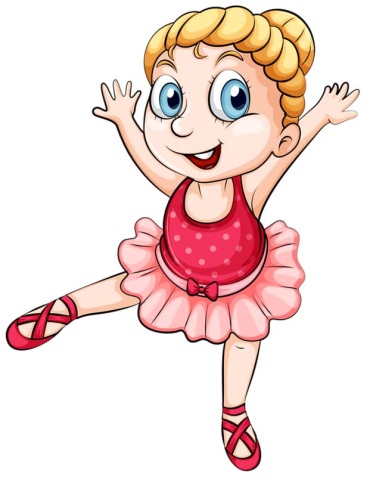 คำถามที่ ๑๒ ๑. นักเรียนเห็นด้วยกับคำกล่าวข้างต้นหรือไม่ (ให้วงกลมล้อมรอบคำตอบ)เห็นด้วย                           ไม่เห็นด้วย                          ทั้งเห็นด้วยและไม่เห็นด้วย๒. จากข้อหนึ่งให้นักเรียนอธิบายเหตุผลประกอบตามคำตอบที่เลือกไว้  ลงในตารางข้อคำตอบข้อคำตอบข้อคำตอบข้อคำตอบข้อคำตอบข้อตอนคำหมายถึง๑๑๑เจ้า๒๘พ่อ๓๖แม่๔๑แก๕๕ข้า๖๗ขุน๗๑กู๘๔ข้า๙๓แก๑๐๓กู๑๑๒เราข้อตอนข้อความคำตอบ๑๑คำสองพยางค์ ๑ คำ ที่มีพยางค์ตาย๒๒จำนวนเสียงวรรณยุกต์ทั้งหมด๓๓เสียงสระประสมที่ปรากฏ๔๔คำที่มีอักษรสูงปรากฏอยู่๕๕จำนวนเสียงวรรณยุกต์ทั้งหมด๖๑๐จำนวนเสียงพยางค์ทั้งหมด๗๖จำนวนพยางค์ที่มีเสียงสระ อะ๘๗คำกริยาที่ต้องมีส่วนเติมเต็ม๙๘คำภาษาต่างประเทศอย่างน้อย  ๓ คำที่ข้อความใช่ไม่ใช่๑ข้อความนี้มีรสวรรณคดีครบทั้ง ๔ รส๒ข้อความนี้สอดแทรกวัฒนธรรมของคนในสมัยก่อน๓จากข้อความ มีการใช้เครื่องหอมในการทำพิธีเรียกขวัญ๔บทกลอนไม่มีการใช้สัมผัสในอยู่เลย๕พลายแก้วเดินทางจากกาญจนบุรีมาที่สุพรรณบุรีข้อรายละเอียด๑๒๓๔๕๖๗นางทองประศรีนางทองประศรีอุปนิสัยพฤติกรรมหรือข้อความในเรื่องเพื่อยืนยัน๑.๑.๑.๑.๒. ๒. ๒. ๒. พลายงามพลายงามอุปนิสัยพฤติกรรมหรือข้อความในเรื่องเพื่อยืนยัน๑.๑.๑.๑.๒. ๒. ๒. ๒. ขุนช้างขุนช้างอุปนิสัยพฤติกรรมหรือข้อความในเรื่องเพื่อยืนยัน๑.๑.๑.๑.๒. ๒. ๒. ๒. ขุนแผนขุนแผนอุปนิสัยพฤติกรรมหรือข้อความในเรื่องเพื่อยืนยัน๑.๑.๑.๑.๒. ๒. ๒. ๒. ข้อคิดการนำข้อคิดไปใช้ในชีวิตประจำวัน๑๒ความคิดเห็นคล้อยตาม(เห็นด้วย)ความคิดเห็นโต้แยง(ไม่เห็นด้วย)๑.๑.๒.๒.